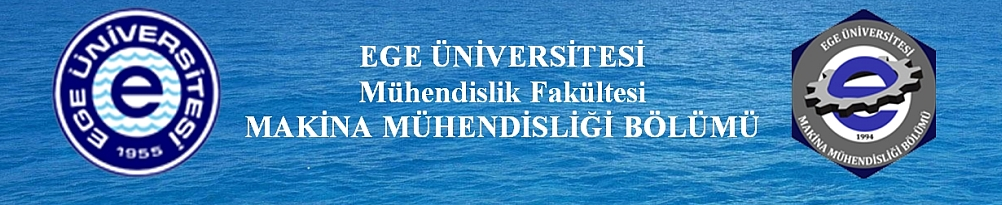 Makina Mühendisliği Bölümü Kayıtları Santral ( 0-232-311 10 10 )

Enerji Anabilim Dalı Kayıtları Santral ( 0-232-311 10 10 )

Konstrüksiyon ve İmalat Anabilim Dalı Kayıtları Santral ( 0-232-311 10 10 ) 

Makina Teorisi ve Dinamiği Anabilim Dalı Kayıtları Santral ( 0-232-311 10 10 ) 

Mekanik Anabilim Dalı Kayıtları Santral ( 0-232-311 10 10 ) 

Termodinamik Anabilim Dalı Kayıtları Santral ( 0-232-311 10 10 ) SıraİsimDahili TelefonHarici Telefon1Bölüm Başkanı Prof. Dr. Aydoğan ÖZDAMAR1894023231118942Bölüm Başkan Yard. Prof. Dr. Yeliz PEKBEY5130023231151303Bölüm Başkan Yard. Yrd. Doç. Dr. Gökhan GÜRLEK5128023231151284Bölüm Sekreteri A. İlkay METİN1893/189802323111893/023231118985Bölüm Öğrenci İşleri Şule Bedriye TUNA4979023231149796Bölüm Kütüphanesi Banu KURT4975023231149757Faks-02323888562SıraİsimDahili TelefonHarici Telefon1 A.B.D.Başkanı Prof. Dr. Necdet ÖZBALTA5122023231151222 Prof. Dr. Aydoğan ÖZDAMAR5127/1894023231151273 Yrd. Doç. Dr. Mustafa Turhan ÇOBAN5387023231153874 Yrd. Doç. Dr.Utku ŞENTÜRK4968023231149685 Arş. Gör. Y. Müh. Altan Aytaç KARAKUŞ4955023231149556 Arş. Gör. Müh. Dilara KOÇAK495902323114959SıraİsimDahili TelefonHarici Telefon1 Prof. Dr. Vural CEYHUN5123023231151232 A.B.D. Başkanı Prof. Dr. Rasim İPEK1918023231119183 Prof. Dr. İbrahim Ethem SAKLAKOĞLU5390023231153904 Prof. Dr. Hüseyin ÖZDEN5392023231153925 Doç. Dr. Serap ÇELEN4966023231149666 Yrd. Doç. Dr. Serdar KARAOĞLU5129023231151297 Yrd. Doç. Dr. Ege Anıl DİLER5128023231151288 Arş. Gör. Y. Müh. Erdoğan POLAT4974023231149749 Arş. Gör. Müh. Şöhret Melda AYDIN403602323114036SıraİsimDahili TelefonHarici Telefon1 A.B.D. Başkanı Yrd. Doç. Dr. Aysun BALTACI5391023231153912 Yrd. Doç. Dr. Mehmet SARIKANAT5388023231153883 Arş. Gör. Dr. Mehmet ERKEK4970023231149704 Arş. Gör. Dr. Barış Oğuz GÜRSES5389023231153895 Arş. Gör. Y. Müh. Sercan SABANCI5389023231153896 Uzman Dr. M.Özgür TAŞKIN496902323114969SıraİsimDahili TelefonHarici Telefon1 A.B.D.Başkanı Prof.Dr.Hasan YILDIZ1897023231118972 Prof. Dr. Yeliz PEKBEY5130023231151303 Yrd. Doç. Dr. Samim DÜNDAR5126023231151264 Yrd. Doç. Dr. Seçkin ERDEN4967023231149675 Yrd. Doç. Dr. Mahmut PEKEDİS4970023231149706 Öğr. Gör. Dr. Mesut TURAN1899023231118997 Arş. Gör. Y. Müh. Hasan Yavuz ÜNAL4959023231149598 Uzman Dr. Niyazi ÇAVUŞOĞLU4965023231149659 Uzman Aykut KIYMAZ496902323114969SıraİsimDahili TelefonHarici Telefon1 A.B.D.Başkanı Prof. Dr. Ali GÜNGÖR5121023231151212 Doç. Dr. Hüseyin GÜNERHAN5125023231151253 Yrd. Doç. Dr.Özay AKDEMİR1898023231118984 Yrd. Doç. Dr. Lütfiye ALTAY5124023231151245 Yrd. Doç. Dr. Gökhan GÜRLEK4971023231149716 Arş. Gör. Y. Müh. Türkan ÜÇOK ERKEK4036023231140267 Arş.Gör. Y. Müh. Erhan KIRTEPE4962023231149628Arş. Gör. Y. Müh. Fırat ÖZDEMİR495502323114955